Broj:	02-04-176/23Prača:	 godineNa osnovu člana 24. Statuta Općine Pale (“Službene novine Bosansko-podrinjskog kantona Goražde”, broj: 19/07, 11/08 i 6/13) i člana 83. Poslovnika Općinskog vijeća Općine Pale (“Službene novine Bosansko-podrinjskog kantona Goražde”, broj: 5/22) Općinsko vijeće  Pale na svojoj XXXV redovnoj sjednici održanoj dana  godine,  d o n o s iZAKLJUČAK O PRIMANJU K ZNANJU INFORMACIJE ORGANIZACIONOG ODBORA POVODOM DANA OTPORA MJESNE ZAJEDNICE PRAČAOvim Zaključkom Općinsko vijeće Pale prima k znanju  Informaciju organizacionog odbora povodom dana otpora mjesne zajednice Prača o provedenim aktivnostima i utrošku novčanih sredstava iz budžeta Općine Pale.Ovaj Zaključak stupa na snagu danom usvajanja a naknadno će biti objavljen u Službenim novinama Bosansko-podrinjskog kantona Goražde.PREDSJEDAVAJUĆIMr.sc. Senad Mutapčić, dipl. ing. maš.Dostavljeno:Službene novine BPK-a Goražde,U a/a.Bosna i HercegovinaFederacija Bosne i HercegovineBosansko-podrinjski kanton GoraždeOpćina PaleOpćinsko vijeće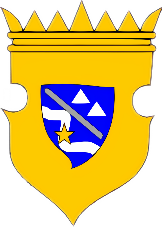 Bosnia and HerzegovinaFederation of Bosnia and HerzegovinaBosnian-Podrinje Canton of GoraždeMunicipality of PaleMunicipal Council